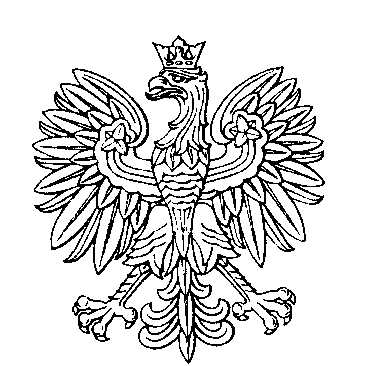 OBWODOWA KOMISJA WYBORCZA NR 1w gminie BieliceOBWODOWA KOMISJA WYBORCZA NR 2w gminie BieliceSKŁAD KOMISJI:Przewodniczący	Paweł BednarekZastępca Przewodniczącego	Krystyna RutkowskaCZŁONKOWIE:SKŁAD KOMISJI:Przewodniczący	Weronika PerłakZastępca Przewodniczącego	Weronika TarkaCZŁONKOWIE: